Утвержденораспоряжением КУМИ Сосновоборского городского округа от 06.11.2014 № 99-р 	(Приложение №2)В  Муниципальное бюджетное учреждение «Сосновоборский фонд имущества»ЗАЯВКА НА УЧАСТИЕ В АУКЦИОНЕ ПО ПРОДАЖЕ МУНИЦИПАЛЬНОГО ИМУЩЕСТВАДля физического лица: ___________________________________________________________________________________                                                                                  (фамилия, имя, отчество)Документ, удостоверяющий личность __________________________________________________							 (наименование)серия  _______ № ______________   выдан «____» ______________________ г.___________________________________________________________________________________         				                       (кем выдан)ИНН ______________________________________________________________________________Место регистрации___________________________________________________________________Почтовый адрес, телефон ________________________________________________________________________________________________________________________________________________Для юридического лица:____________________________________________________________________________________________________,(полное наименование, с указанием организационно-правовой формы)____________________________________________________________________________________________________Документ о государственной регистрации в качестве юридического лица:__________________________________________________________________________________(наименование)серия ___ № _________________, дата регистрации  «____» _____________ г. Свидетельство о внесении записи в Единый  государственный  реестр юридических лиц о юридическом лице, зарегистрированном до 1 июля 2002 годасерия ___ № _____________, дата внесения записи «____» ______________ г. Орган, осуществляющий регистрацию __________________________________________________ОГРН _____________________________________________________________________________ИНН ______________________________________________________________________________Юридический адрес ____________________________________________________________________________________________________________________________________________________Почтовый адрес, телефон, факс___________________________________________________________________________________________________________________________________________Представитель претендента: ____________________________________________________________________________________________________                     (должность, фамилия, имя, отчество представителя)действующий на основании _______________________________________________________________________________________________________________________________________________________________,от «______» _______________________ г. № ______________.Документ, удостоверяющий личность ___________________________________________________			                                                                           (наименование)Серия  _______ № ____________  выдан «____» _________________ _______ г.___________________________________________________________________________________                                  (кем выдан)Место регистрации/место нахождения, телефон, факс______________________________________________________________________________________________________________________________________________________________________________________________, изучив данные информационного сообщения о проведении аукциона по продаже муниципального имущества и ознакомившись с информацией по продаваемому имуществу и условиями его продажи, я(мы), ниже подписавшийся(еся), уполномоченный(ные) на подписание заявки, согласен(ны) приобрести на аукционе муниципальное имущество, включённое в состав казны муниципального образования Сосновоборский городской округ Ленинградской области: транспортное средство ПАЗ-320530. Идентификационный номер (VIN) X1M32053040008439.Тип ТС – автобус. Год выпуска – 2004. Модель, № двигателя – 523400 41028059. Кузов № 40008439. Цвет – БЕЛО-СИНИЙ. Мощность двигателя – 130 л.с. Рабочий объем двигателя – 4670 куб.см. Тип двигателя – БЕНЗИНОВЫЙ. Разрешенная максимальная масса – 8155 кг. Масса без нагрузки – 5170 кг. Организация-изготовитель ТС – ОАО «ПАВЛОВСКИЙ АВТОБУС». ПТС –  52 КУ 279316. Пробег – 105 291 км (далее - имущество), и обязуюсь (емся):                                                                  соблюдать условия аукциона, содержащиеся в информационном сообщении о проведении аукциона, опубликованном в газете «Маяк» от 07.11.2014 и на официальном сайте Российской Федерации в сети «Интернет» для размещения информации о проведении торгов www.torgi.gov.ru (далее – официальный сайт торгов (www.torgi.gov.ru), а также порядок проведения аукциона, установленный Положением об организации продажи государственного или муниципального имущества на аукционе, утвержденным Постановлением Правительства Российской Федерации от 12 августа 2002г. №585;(в случае необходимости) заключить договор о задатке;в счёт обеспечения оплаты цены продажи имущества внести на расчётный счёт специализированной организации задаток в размере 10 300 (Десять тысяч триста) рублей 00 копеек;в случае признания меня (нас) победителем аукциона, в период с 20.01.2015 по 27.01.2015 заключить с Комитетом по управлению муниципальным имуществом администрации муниципального образования Сосновоборский городской округ Ленинградской области (далее – продавец) договор купли-продажи имущества в соответствии с Законодательством  Российской Федерации.Я(мы) согласен(ны) с тем, что в случае признания меня (нас) победителем аукциона и моего(нашего) уклонения или отказа от заключения договора купли-продажи имущества в установленные сроки, сумма внесённого мной(нами) задатка не возвращается и я(мы) утрачиваю(ем) право на заключение указанного договора. Банковские реквизиты счёта для возврата задатка (все строки обязательны для заполнения):Реквизиты заявителя:Получатель: ____________________________________________________________________                                       (наименование юридического лица или ФИО физ. лица, подавшего заявку)ИНН _________________________/КПП ____________________расчётный (лицевой) счёт № ___________________________________________________Реквизиты Банка:Наименование банка _________________________________________________________________корреспондентский счёт № _____________________________________________________БИК _____________________________________________________________________ИНН_____________________/КПП_________________Приложения: ____ документов на ____ листах, согласно приложенному перечню.Заявитель (его полномочный представитель) ________________________/__________________________________________________________/(подпись)						(расшифровка подписи)М. П.Настоящая Заявка с приложенными ___ документами на __ листах принята работником специализированной организации (Муниципального бюджетного учреждения «Сосновоборский фонд имущества»), являющейся уполномоченным представителем организатора аукциона (Комитета по управлению муниципальным имуществом администрации муниципального образования Сосновоборский городской округ Ленинградской области):«____»_______________ 20___ года ____ часов ____ минут местного времени________________/_______________________________________/(подпись)			(расшифровка подписи)Утвержденораспоряжением КУМИ Сосновоборского городского округа от 06.11.2014 № 99-р 	(Приложение №3)Договор  о  задатке № ____дз/201_Муниципальное образованиеСосновоборский городской округЛенинградской области						                                                            «___»________201_ года_____________________________________, именуемый в дальнейшем «Претендент», в лице _______________________________________________________, действующего(ей) на основании                               (должность, фамилия, имя, отчество)_________________________________________________________________________________________,   (наименование документа (устав, положение) реквизиты доверенности (имя и отчество (полностью) ____________________________________________________________________________________________________ нотариуса, нотариальный округ, дату удостоверения доверенности и № в реестре)с одной стороны, и Муниципальное бюджетное учреждение «Сосновоборский фонд имущества», именуемое в дальнейшем «Специализированная организация», в лице директора ______________________________, действующей на основании Устава, с другой стороны, заключили настоящий Договор о нижеследующем:1.  Предмет  ДоговораПретендент для участия в аукционе по продаже имущества, включённого в состав казны муниципального образования Сосновоборский городской округ Ленинградской области: транспортное средство ПАЗ-320530. Идентификационный номер (VIN) X1M32053040008439. Тип ТС – автобус. Год выпуска – 2004. Модель, № двигателя – 523400 41028059. Кузов № 40008439. Цвет – БЕЛО-СИНИЙ. Мощность двигателя – 130 л.с. Рабочий объем двигателя – 4670 куб.см. Тип двигателя – БЕНЗИНОВЫЙ. Разрешенная максимальная масса – 8155 кг. Масса без нагрузки – 5170 кг. Организация-изготовитель ТС – ОАО «ПАВЛОВСКИЙ АВТОБУС». ПТС –  52 КУ 279316. Пробег – 105 291 км (далее – имущество), перечисляет на расчётный счёт, указанный в пункте 2.2. настоящего Договора, денежные средства в сумме 10 300 (Десять тысяч триста) рублей 00 копеек, что составляет 10% начальной цены продажи имущества.Передача денежных средств2.1. Денежные средства, указанные в пункте 1 настоящего Договора, используются в качестве задатка, вносимого Претендентом для участия в аукционе, и в случае признания его победителем аукциона засчитываются в счет оплаты цены продажи имущества, приобретаемого на аукционе.2.2. Денежные средства, указанные в пункте 1 настоящего Договора перечисляются Претендентом на счёт:Реквизиты для перечисления задатка:Получатель: УФК по Ленинградской области (ОФК 16, «МБУ «СФИ», ЛС 20003038»)ИНН 4714023321, КПП 472601001Наименование банка получателя:Отделение Ленинградское г.Санкт-Петербургр/с №40701810900001002108БИК 044106001В графе «Назначение платежа»  указать:  «Задаток в счёт обеспечения обязательств по заключению договора по результатам аукциона №47-СбГО-230/2014».Задаток должен поступить на указанный счёт не позднее 05 декабря 2014 года. Задаток считается внесённым, с момента его зачисления на указанный расчётный счёт.Документом, подтверждающим внесение задатка на расчётный счёт, является выписка со счёта Специализированной организации.Претендент соглашается, что в случае не поступления суммы задатка на расчётный счёт, что подтверждается выпиской со счёта Специализированной организации, обязательства Претендента по внесению задатка считаются неисполненными.2.3. Претендент не вправе распоряжаться денежными средствами, поступившими на расчётный счёт в качестве задатка, то есть не вправе требовать от Специализированной организации их перечисления на любой иной банковский счёт.2.4. На денежные средства, перечисленные в соответствии с настоящим Договором, проценты не начисляются.3.  Возврат денежных средств3.1. В случае если Претендент не допущен к участию в аукционе, Специализированная организация обязуется перечислить сумму задатка на указанный Претендентом в настоящем Договоре счёт в течение 5 (пяти) календарных дней со дня подписания протокола о признании претендентов участниками аукциона.3.2. В случае если Претендент не признан победителем аукциона, Специализированная организация обязуется перечислить Претенденту сумму задатка на указанный Претендентом в настоящем Договоре счёт в течение 5 (пяти) календарных дней со дня подведения итогов аукциона.3.3. В случае отзыва Претендентом в установленном порядке заявки на участие в аукционе, Специализированная организация обязуется перечислить сумму задатка на указанный Претендентом в настоящем Договоре счёт не позднее 5 (пяти) дней с момента поступления Специализированной организации Уведомления Претендента об отзыве заявки.3.4. В случае если Претендент, признанный победителем продажи имущества, уклоняется или отказывается от заключения договора купли-продажи в установленные сроки, сумма внесённого задатка ему не возвращается, что является мерой ответственности, применяемой к Претенденту в соответствии с Гражданским Кодексом Российской Федерации и Федеральным Законом от 21.12.2001 № 178-ФЗ «О приватизации государственного и муниципального имущества».Сумма внесённого задатка перечисляется Специализированной организацией на расчётный счёт КУМИ Сосновоборского городского округа, в течение 5 (пяти) дней по истечении сроков для заключения Договора купли-продажи, установленных аукционной документацией.3.5. Претенденту, признанному победителем продажи имущества и заключившему с КУМИ Сосновоборского городского округа Договор купли-продажи имущества, сумма задатка не возвращается и учитывается как внесённый Претендентом первоначальный платеж в соответствии с Договором купли-продажи. В этом случае Специализированная организация в течение 5 (пяти) календарных дней, с даты подписания КУМИ Сосновоборского городского округа Договора купли-продажи, перечисляет внесённый Претендентом в соответствии с настоящим Договором задаток, на расчётный счёт КУМИ Сосновоборского городского округа.3.6. В случае признания аукциона несостоявшимся, Специализированная организация перечисляет Претенденту сумму задатка в течение 5 (пяти) дней с момента оформления Протокола об итогах продажи имущества.3.7. В случае просрочки возврата Специализированной организацией Претенденту суммы задатка в случаях, предусмотренных настоящим Договором, Специализированная организация обязана уплатить Претенденту 0,05 % от суммы задатка за каждый день просрочки.4.  Срок действия Договора4.1. Настоящий Договор вступает в силу с момента его подписания Сторонами и прекращает свое действие исполнением Сторонами обязательств, предусмотренных настоящим Договором.4.2. Настоящий Договор регулируется действующим законодательством Российской Федерации.4.3. Все возможные споры и разногласия разрешаются Сторонами путем переговоров. В случае невозможности разрешения споров и разногласий путем переговоров, они подлежат рассмотрению в суде в порядке, предусмотренным действующим законодательством Российской Федерации. 4.4. Настоящий договор составлен в двух экземплярах, имеющих одинаковую юридическую силу, по одному для каждой из Сторон.5. Банковские реквизиты и подписи сторонСпециализированная организация:Муниципальное бюджетное учреждение «Сосновоборский фонд имущества».Сосновый Бор, Ленинградской области, ул.Ленинградская, д.46,УФК по Ленинградской области (ОФК 16, «МБУ «СФИ», ЛС 20003038»)ИНН 4714023321, КПП 472601001Наименование банка получателя:Отделение Ленинградское г.Санкт-Петербург,р/с №40701810900001002108БИК 044106001Претендент:_______________________________________________________________________________________________________________________________________________________________ИНН ______________ КПП ______________Утвержденораспоряжением КУМИ Сосновоборского городского округа от 06.11.2014 № 99-р	(Приложение №4)            В  Муниципальное бюджетное учреждение             «Сосновоборский фонд имущества»От _______________________________________________________________________________________________________________________________________                   (ФИО претендента или его представителя)ЗАЯВЛЕНИЕоб ознакомлении с состоянием муниципального имуществаДанным заявлением я подтверждаю факт осмотра продаваемого муниципального имущества, включённого в состав казны муниципального образования Сосновоборский городской округ Ленинградской области: транспортного средства ПАЗ-320530. Идентификационный номер (VIN) X1M32053040008439. Тип ТС – автобус. Год выпуска – 2004. Модель, № двигателя – 523400 41028059. Кузов № 40008439. Цвет – БЕЛО-СИНИЙ. Мощность двигателя – 130 л.с. Рабочий объем двигателя – 4670 куб.см. Тип двигателя – БЕНЗИНОВЫЙ. Разрешенная максимальная масса – 8155 кг. Масса без нагрузки – 5170 кг. Организация-изготовитель ТС – ОАО «ПАВЛОВСКИЙ АВТОБУС». ПТС –  52 КУ 279316. Пробег – 105 291 км (далее - имущество), и не буду предъявлять претензий к Комитету по управлению муниципальным имуществом администрации муниципального образования Сосновоборский городской округ Ленинградской области по поводу физического состояния вышеуказанного имущества._____ ___________201__ г.				____________________/____________________/   	   (дата)					            (подпись)                              Утвержденораспоряжением КУМИ Сосновоборского городского округа от 06.11.2014 № 99-р	(Приложение №5)       В  Муниципальное бюджетное учреждение        «Сосновоборский фонд имущества»От ____________________________________________________________________________________________________________________________________    (ФИО претендента или его представителя)ЗАЯВЛЕНИЕоб отказе от осмотра муниципального имущества Данным заявлением я подтверждаю свой добровольный отказ воспользоваться предоставленным мне правом осмотра продаваемого муниципального имущества, включённого в состав казны муниципального образования Сосновоборский городской округ Ленинградской области: транспортного средства ПАЗ-320530. Идентификационный номер (VIN) X1M32053040008439. Тип ТС – автобус. Год выпуска – 2004. Модель, № двигателя – 523400 41028059. Кузов № 40008439. Цвет – БЕЛО-СИНИЙ. Мощность двигателя – 130 л.с. Рабочий объем двигателя – 4670 куб.см. Тип двигателя – БЕНЗИНОВЫЙ. Разрешенная максимальная масса – 8155 кг. Масса без нагрузки – 5170 кг. Организация-изготовитель ТС – ОАО «ПАВЛОВСКИЙ АВТОБУС». ПТС –  52 КУ 279316. Пробег – 105 291 км (далее - имущество), и не буду предъявлять претензий к Комитету по управлению муниципальным имуществом администрации муниципального образования Сосновоборский городской округ Ленинградской области по поводу физического состояния вышеуказанного имущества._____ ___________201__ г.		            ____________________/____________________/   	(дата)					                  (подпись)                      Утвержденораспоряжением КУМИ Сосновоборского городского округа от 06.11.2014 № 99-р	(Приложение №6)ПРОТОКОЛ  № 230/2014/1 о признании претендентов участниками аукциона по продаже муниципального имуществаМуниципальное образование					                    «___» ___________ 2014 годаСосновоборский городской округ Ленинградской области             1. В Муниципальное бюджетное учреждение «Сосновоборский фонд имущества» (далее – МБУ «СФИ») поступили заявки на участие в аукционе по продаже муниципального имущества, включённого в состав казны муниципального образования Сосновоборский городской округ Ленинградской области: транспортное средство ПАЗ-320530. Идентификационный номер (VIN) X1M32053040008439. Тип ТС – автобус. Год выпуска – 2004. Модель, № двигателя – 523400 41028059. Кузов № 40008439. Цвет – БЕЛО-СИНИЙ. Мощность двигателя – 130 л.с. Рабочий объем двигателя – 4670 куб.см. Тип двигателя – БЕНЗИНОВЫЙ. Разрешенная максимальная масса – 8155 кг. Масса без нагрузки – 5170 кг. Организация-изготовитель ТС – ОАО «ПАВЛОВСКИЙ АВТОБУС». ПТС –  52 КУ 279316. Пробег – 105 291 км (далее - имущество), от следующих Претендентов: 		1.1. _______________________________ – заявка  на  участие  в аукционе  от  «___»_______2014г.  № ___/2014. (Задаток для участия в аукционе поступил, выписка со счёта МБУ «СФИ»  от __ _____ 2014);		1.2. _______________________________ – заявка  на  участие  в аукционе  от  «___»_______2014г.  № ___/2014. (Задаток для участия в аукционе поступил, выписка со счёта МБУ «СФИ»  от __ _____ 2014);		1.3. _______________________________ – заявка  на  участие  в аукционе  от  «___»_______2014г.  № ___/2014. (Задаток для участия в аукционе поступил, выписка со счёта МБУ «СФИ»  от __ _____ 2014).		2. Заявки, отозванные самими Претендентами  -  ____________________.3. Рассмотрев заявки и документы претендентов, в отношении которых был установлен факт поступления задатков, на основании выписок со счета МБУ «СФИ» (заявки и документы претендентов прилагаются), Комитет по управлению муниципальным имуществом администрации муниципального образования Сосновоборский городской округ Ленинградской области (далее – КУМИ Сосновоборского городского округа) установил: 3.1. Документы, представленные следующими претендентами:____________________________________________________________________________________________________________________________________полностью удовлетворяют требованиям статьи 16 Федерального закона от 21.12.2001 «178-ФЗ «О приватизации государственного и муниципального имущества».3.2. Документы следующих претендентов не удовлетворяют предъявляемым к ним требованиям, в связи с чем эти претенденты не допускаются к участию в аукционе по продаже муниципального имущества по следующим основаниям (пункт 8 статьи 18 Федерального закона от 21.12.2001 «178-ФЗ «О приватизации государственного и муниципального имущества»):3.2.1. ________________________________ - основания_______________________ 3.2.2. ________________________________ - основания_______________________4. На основании выше изложенного КУМИ Сосновоборского городского округа принял решение:4.1. Признать Претендентов, перечисленных в пункте 3.1. участниками аукциона по продаже муниципального имущества № 47-СбГО-230/2014.4.2. Претендент приобретает статус Участника аукциона с момента подписания настоящего Протокола КУМИ Сосновоборского городского округа. 4.3. Претендентам, перечисленным в пункте 3.2. отказано в допуске к участию в аукционе по продаже муниципального имущества № 47-СбГО-230/2014.5. МБУ «СФИ» не позднее __.__.201_ года: 5.1. Уведомить претендентов, признанных Участниками аукциона и претендентов, не допущенных к участию в аукционе, о принятом решении, путём вручения им под расписку соответствующего уведомления либо направления такого уведомления по почте заказным письмом.5.2. Разместить на официальном сайте Российской Федерации для размещения информации о проведении торгов (www.torgi.gov.ru.), а так же официальном сайте Сосновоборского городского округа (www.sbor.ru), информацию об отказе претендентам в допуске к участию в продаже муниципального имущества.Председатель КУМИСосновоборского городского округа                              				Н.В.Михайлова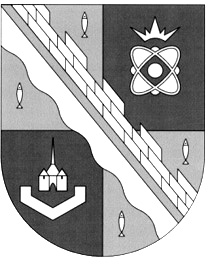 Муниципальное бюджетное учреждение «Сосновоборский фонд имущества»(МБУ «СФИ»)ул. Ленинградская, д. 46,  г. Сосновый Бор,Ленинградская область, 188540тел./факс (813-69)-482-02, 282-13, e-mail: sfi@meria.sbor.netОКПО 89817739, ОГРН 1094714000369,ИНН/КПП 4714023321/472601001___________  № _________на № _________ от___________                                              Утвержденораспоряжением КУМИ Сосновоборского городского округа от 06.11.2014 № 99-р	(Приложение №7)        ________________________________________(организационно-правовая форма и наименование юридического лицаили физическое лицо или индивидуальный предприниматель)   __________________________________________,(полное наименование или Ф.И.О. (полностью)  __________________________________________(почтовый адрес)У В Е Д О М Л Е Н И ЕНастоящим уведомляем, что согласно Протоколу № 230/2014/1 от «__» ____ 2014 года о признании претендентов участниками аукциона по продаже имущества, включённого в состав казны муниципального образования Сосновоборский городской округ Ленинградской области: транспортное средство ПАЗ-320530. Идентификационный номер (VIN) X1M32053040008439. Тип ТС – автобус. Год выпуска – 2004. Модель, № двигателя – 523400 41028059. Кузов № 40008439. Цвет – БЕЛО-СИНИЙ. Мощность двигателя – 130 л.с. Рабочий объем двигателя – 4670 куб.см. Тип двигателя – БЕНЗИНОВЫЙ. Разрешенная максимальная масса – 8155 кг. Масса без нагрузки – 5170 кг. Организация-изготовитель ТС – ОАО «ПАВЛОВСКИЙ АВТОБУС». ПТС –  52 КУ 279316. Пробег – 105 291 км (далее - имущество), Вы признаны Участником аукциона по продаже имущества, который состоится__ ________ 201__ года в 1100 часов по адресу: Ленинградская область, город Сосновый Бор, ул. Ленинградская, 46, каб. 333.Директор МБУ  «СФИ»                         			Дмитревская  М.Б.Утвержденораспоряжением КУМИ Сосновоборского городского округа от 06.11.2014 № 99-р	(Приложение №8)Образец договора с юридическим лицом и индивидуальным предпринимателемДОГОВОР  №  ____кп/2014купли - продажи  имуществаМуниципальное образование			  			   «___»________ 2014 годаСосновоборский городской округ	Ленинградской областиКомитет по управлению муниципальным имуществом администрации муниципального образования Сосновоборский городской округ Ленинградской области, действующий от имени муниципального образования Сосновоборский городской округ Ленинградской области (Устав Сосновоборского городского округа зарегистрирован Главным управлением Министерства юстиции Российской Федерации по Северо-Западному федеральному округу, свидетельство от 09.03.2006г. № RU473010002006001), именуемый в дальнейшем «Продавец», в лице председателя Комитета Михайловой Натальи Викторовны, действующего на основании Положения, утвержденного решением совета депутатов муниципального образования Сосновоборский городской округ Ленинградской области от 21.09.2011 №107, с одной стороны, и __________________________________________, именуемое в дальнейшем «Покупатель», в лице _________________________________________, действующего на основании __________________________________________________________, с другой стороны (далее - Стороны) на основании протокола об итогах аукциона по продаже муниципального имущества: транспортного средства ПАЗ-320530 (Приложение 1) заключили настоящий договор (далее – Договор) о нижеследующем:1. ПРЕДМЕТ ДОГОВОРА1.1. Продавец обязуется продать, а Покупатель принять и оплатить по цене и на условиях настоящего  Договора имущество, включённое в состав казны муниципального образования Сосновоборский городской округ Ленинградской области: транспортное средство ПАЗ-320530. Идентификационный номер (VIN) X1M32053040008439Тип ТС – автобус.Год выпуска – 2004Модель, № двигателя – 523400 41028059Кузов № 40008439Цвет – БЕЛО-СИНИЙМощность двигателя – 130 л.с.Рабочий объем двигателя – 4670 куб.смТип двигателя – БЕНЗИНОВЫЙРазрешенная максимальная масса – 8155 кгМасса без нагрузки – 5170 кгОрганизация-изготовитель ТС – ОАО «ПАВЛОВСКИЙ АВТОБУС»ПТС –  52 КУ 279316Пробег – 105 291 км (далее - имущество).Продавец гарантирует, что до исполнения условий настоящего договора имущество никому другому не продано, не заложено, не находится под арестом и запретом и свободно от иных прав третьих лиц.2. ПЛАТА ПО ДОГОВОРУ И ПОРЯДОК РАСЧЁТОВ2.1. Установленная по результатам аукциона  цена продажи имущества - _________________ (__________________________________) рублей 00 копеек, в том числе НДС ____________________   ( ______________________ ) рублей ___ копеек;	2.2. Сумма задатка в размере ______ (_________) рублей 00 копеек, перечисленная Покупателем на расчетный счёт специализированной организации, засчитывается в сумму цены продажи имущества и признается первоначальным платежом, внесённым на момент заключения Договора.2.3. Покупатель в течение 10 (десяти) рабочих дней с даты подписания настоящего Договора: 2.3.1. Оплачивает оставшуюся сумму цены продажи имущества, составляющую ________________ (__________) рублей _____ копеек (без учёта НДС), путём перечисления денежных средств платежным поручением на расчётный счет:Получатель: УФК по Ленинградской области (КУМИ Сосновоборского городского округа, л/с 04453004070)ИНН 4714003646 КПП 472601001Наименование банка получателя: Отделение Ленинградское г.Санкт-Петербург Счет № 40101810200000010022, БИК 044106001, ОКТМО: 41754000,КБК 003 1 14 02043 04 0000 410Моментом оплаты является поступление средств на указанный расчётный счёт;2.3.2. Перечисляет Налог на добавленную стоимость в размере, указанном в п. 2.1 Договора, путем безналичного перечисления денежных средств на расчётный счёт ИФНС России по г. Сосновый Бор Ленинградской области.2.4. Расходы по оформлению перехода права собственности на имущество в полном объёме несёт Покупатель.3. ОБЯЗАННОСТИ СТОРОН3.1. Продавец обязуется: 3.1.1. Передать имущество Покупателю по Акту приёма-передачи (Приложение №2) не позднее 5 (пяти) дней после исполнения Покупателем обязательств по оплате в соответствии с п. 2.3 Договора. 3.1.2. Не позднее 15 (пятнадцати) дней после исполнения Покупателем обязательств по оплате в соответствии с п. 2.3 Договора предоставить Покупателю документы, необходимые для регистрации перехода права собственности на имущество и постановки имущества на учет в органах ГИБДД.3.1.3. С момента подписания Договора и до момента регистрации перехода права собственности на имущество не распоряжаться имуществом без согласия Покупателя. 3.2. Покупатель обязуется:3.2.1. Оплатить оставшуюся сумму цены продажи имущества, указанную в п. 2.3 Договора, в порядке и сроки, установленные разделом 2 Договора, а в случае нарушения условий п. 2.3 Договора, оплатить пени, предусмотренные п.5.2 Договора за каждый день просрочки. 3.2.2. Принять имущество по Акту приёма-передачи в сроки, предусмотренные п. 3.1.1 Договора. 3.2.3. Осуществить за свой счёт все необходимые действия для регистрации перехода права собственности на имущество и постановки имущества на учет в органах ГИБДД.3.2.4. С момента приобретения права собственности на имущество осуществлять за свой счёт эксплуатацию и ремонт имущества.4. ВОЗНИКНОВЕНИЕ ПРАВА СОБСТВЕННОСТИ4.1. Имущество считается переданным Покупателю с момента подписания Сторонами акта приема-передачи имущества, являющегося неотъемлемой частью Договора, после полной оплаты Покупателем оставшейся суммы цены продажи имущества в соответствии с пунктом 2.3 Договора, и в случае нарушения условий пункта 2.3 Договора - полной оплаты пени, предусмотренных п.5.2 Договора, за каждый день просрочки.4.2. Переход права собственности к Покупателю подлежит государственной регистрации только после полной оплаты цены продажи имущества в размере, указанном в пункте 2.1 настоящего Договора, и в случае нарушения условий пункта 2.3 Договора - полной оплаты пени, предусмотренные п.5.2 Договора, за каждый день просрочки.5. ОТВЕТСТВЕННОСТЬ СТОРОН5.1. Стороны несут ответственность за неисполнение или ненадлежащее исполнение условий настоящего Договора в соответствии с действующим законодательством Российской Федерации.5.2. В случае нарушения Покупателем срока оплаты оставшейся суммы цены продажи имущества, указанной в пункте 2.3 Договора, Покупатель уплачивает пени в размере  1 % от неуплаченной суммы цены продажи имущества за каждый день просрочки путем перечисления денежных средств платежным поручением на расчетный счет, указанный в п. 2.3.1 Договора.5.3. В случае неоплаты Покупателем оставшейся суммы цены продажи имущества, указанной в пункте 2.3 Договора, в течение 10 (десяти) дней после установленного срока оплаты, а также пени от цены продажи имущества за каждый день просрочки, предусмотренные п. 5.2 Договора, настоящий Договор может быть расторгнут Продавцом в одностороннем порядке, о чем Продавец уведомляет Покупателя путем направления соответствующего письменного уведомления (вручение под роспись либо почтовым отправлением с уведомлением), и задаток  Покупателю не возвращается.При этом Договор считается расторгнутым с даты вручения Покупателю данного уведомления под роспись или с момента получения Продавцом почтового уведомления о вручении (не вручении) его Покупателю.5.4. Меры ответственности Сторон, не предусмотренные в Договоре, применяются в соответствии с нормами гражданского законодательства, действующего на территории Российской Федерации.5.5. Риск случайной гибели или случайного повреждения имущества до момента подписания Акта приема-передачи несет Продавец, а с момента подписания Акта приема-передачи - Покупатель.6.  ПОРЯДОК РАЗРЕШЕНИЯ СПОРОВ 6.1. Споры Сторон по настоящему Договору разрешаются по их соглашению, а при отсутствии такого соглашения в Арбитражном суде города Санкт-Петербурга и Ленинградской области.6.2. По всем вопросам, не предусмотренным Договором, Стороны руководствуются действующим законодательством Российской Федерации.7. ЗАКЛЮЧИТЕЛЬНЫЕ ПОЛОЖЕНИЯ7.1. Все изменения и дополнения к настоящему Договору действительны, если они совершены в письменной форме и подписаны обеими Сторонами.7.2. Настоящий Договор вступает в силу со дня его подписания Сторонами и действует до выполнения Сторонами своих обязательств по Договору.7.3. Отношения между Сторонами прекращаются при выполнении ими всех условий Договора и полного завершения расчетов.7.4. Договор составлен в трех экземплярах, имеющих одинаковую юридическую силу, по одному для каждой из Сторон и для органа, осуществляющего государственную регистрацию прав на недвижимое имущество и сделок с ним.Приложения к Договору:1. Протокол об итогах аукциона  от «___»________2014 г.  на ____ л.2. Акт приема-передачи имущества на _____ л.8. АДРЕСА, РЕКВИЗИТЫ И ПОДПИСИ СТОРОН Продавец:							Покупатель: Комитет по управлению муниципальным    		___________________________________имуществом администрации муниципального 		___________________________________образования Сосновоборский городской округ Ленинградской области188540, Ленинградская область, 				____________________________________г. Сосновый Бор, ул. Ленинградская, 46			____________________________________ИНН  4714003646  ОГРН  1024701763382		ИНН ___________ ОГРН ______________ПОДПИСИ СТОРОН:от Продавца: 						Покупатель:Председатель КУМИ 					____________________________________Сосновоборского городского округа			___________________________________________________ Н.В. Михайлова				_________________ ___________________м.п.								м.п.Образец договора с физическим лицом, не являющимся индивидуальным предпринимателемДОГОВОР  №  ____кп/2014купли - продажи  имуществаМуниципальное образование			  			   «___»________ 2014 годаСосновоборский городской округ	Ленинградской областиКомитет по управлению муниципальным имуществом администрации муниципального образования Сосновоборский городской округ Ленинградской области, действующий от имени муниципального образования Сосновоборский городской округ Ленинградской области (Устав Сосновоборского городского округа зарегистрирован Главным управлением Министерства юстиции Российской Федерации по Северо-Западному федеральному округу, свидетельство от 09.03.2006г. № RU473010002006001), именуемый в дальнейшем «Продавец», в лице председателя Комитета Михайловой Натальи Викторовны, действующего на основании Положения, утвержденного решением совета депутатов муниципального образования Сосновоборский городской округ Ленинградской области от 21.09.2011 №107, с одной стороны, и __________________________________________, именуемое в дальнейшем «Покупатель», в лице _________________________________________, действующего на основании __________________________________________________________, с другой стороны (далее - Стороны) на основании протокола об итогах аукциона по продаже муниципального имущества: транспортного средства ПАЗ-320530 (Приложение 1) заключили настоящий договор (далее – Договор) о нижеследующем:ПРЕДМЕТ ДОГОВОРА Продавец обязуется продать, а Покупатель принять и оплатить по цене и на условиях настоящего  Договора имущество, включённое в состав казны муниципального образования Сосновоборский городской округ Ленинградской области: транспортное средство ПАЗ-320530. Идентификационный номер (VIN) X1M32053040008439. Тип ТС – автобус. Год выпуска – 2004. Модель, № двигателя – 523400 41028059. Кузов № 40008439. Цвет – БЕЛО-СИНИЙ. Мощность двигателя – 130 л.с. Рабочий объем двигателя – 4670 куб.см. Тип двигателя – БЕНЗИНОВЫЙ. Разрешенная максимальная масса – 8155 кг. Масса без нагрузки – 5170 кг. Организация-изготовитель ТС – ОАО «ПАВЛОВСКИЙ АВТОБУС». ПТС –  52 КУ 279316. Пробег – 105 291 км (далее - имущество).1.2. Продавец гарантирует, что до исполнения условий настоящего договора имущество никому другому не продано, не заложено, не находится под арестом и запретом и свободно от иных прав третьих лиц.ПЛАТА ПО ДОГОВОРУ И ПОРЯДОК РАСЧЁТОВ2.1. Установленная по результатам аукциона  цена продажи имущества _________________ (__________________________________) рублей 00 копеек, в том числе НДС ____________________   ( ______________________ ) рублей ___ копеек;	2.2. Сумма задатка в размере _______ (_______) рублей 00 копеек, перечисленная Покупателем на расчетный счёт специализированной организации, засчитывается в счет оплаты цены продажи имущества и признается первоначальным платежом, внесённым на момент заключения Договора.2.3. Покупатель в течение 10 (десяти) рабочих дней с даты подписания настоящего Договора оплачивает оставшуюся сумму цены продажи имущества, составляющую ________________ (__________) рублей _____ копеек (с учётом НДС), путём перечисления денежных средств платежным поручением на расчётный счёт: Получатель: УФК по Ленинградской области (КУМИ Сосновоборского городского округа, л/с 04453004070)ИНН 4714003646 КПП 472601001Наименование банка получателя: Отделение Ленинградское г. Санкт-Петербург Счет № 40101810200000010022, БИК 044106001, ОКТМО: 41754000,КБК 003 1 14 02043 04 0000 410Моментом оплаты является поступление средств на указанный расчётный счёт.2.4. Расходы по оформлению перехода права собственности на имущество в полном объёме несёт Покупатель.3. ОБЯЗАННОСТИ СТОРОН3.1. Продавец обязуется: 3.1.1. Передать имущество Покупателю по Акту приёма-передачи (Приложение №2) не позднее 5 (пяти) дней после исполнения Покупателем обязательств по оплате в соответствии с п. 2.3 Договора. 3.1.2. Не позднее 15 (пятнадцати) дней после исполнения Покупателем обязательств по оплате в соответствии с п. 2.3 Договора предоставить Покупателю документы, необходимые для регистрации перехода права собственности на имущество и постановки имущества на учет в органах ГИБДД.3.1.3. С момента подписания Договора и до момента регистрации перехода права собственности на имущество не распоряжаться имуществом без согласия Покупателя. 3.2. Покупатель обязуется:3.2.1. Оплатить оставшуюся сумму цены продажи имущества, указанную в п. 2.3 Договора,  в порядке и сроки, установленные разделом 2 Договора, а в случае нарушения условий п. 2.3 Договора оплатить пени, предусмотренные п.5.2 Договора, за каждый день просрочки. 3.2.2. Принять имущество по Акту приёма-передачи в сроки, предусмотренные п. 3.1.1 Договора. 3.2.3. Осуществить за свой счёт все необходимые действия для регистрации перехода права собственности на имущество и постановки имущества на учет в органах ГИБДД.3.2.4. С момента приобретения права собственности на имущество осуществлять за свой счёт эксплуатацию и ремонт имущества.4. ВОЗНИКНОВЕНИЕ ПРАВА СОБСТВЕННОСТИ4.1. Имущество считается переданным Покупателю с момента подписания Сторонами акта приема-передачи имущества, являющегося неотъемлемой частью Договора, после полной оплаты Покупателем оставшейся суммы цены продажи имущества в соответствии с пунктом 2.3 Договора, и в случае нарушения условий пункта 2.3 Договора - полной оплаты пени, предусмотренные п.5.2 Договора, за каждый день просрочки.4.2. Переход права собственности к Покупателю подлежит государственной регистрации только после полной оплаты цены продажи имущества в размере, указанном в пункте 2.1 настоящего Договора, и в случае нарушения условий пункта 2.3 Договора - полной оплаты пени, предусмотренные п.5.2 Договора, за каждый день просрочки.5. ОТВЕТСТВЕННОСТЬ СТОРОН5.1. Стороны несут ответственность за неисполнение или ненадлежащее исполнение условий настоящего Договора в соответствии с действующим законодательством Российской Федерации.5.2. В случае нарушения Покупателем срока оплаты оставшейся суммы цены продажи имущества, указанной в пункте 2.3 Договора, Покупатель уплачивает пени в размере 1 % от неуплаченной суммы цены продажи имущества за каждый день просрочки путем перечисления денежных средств платежным поручением на расчетный счет, указанный в п. 2.3.1 Договора.5.3. В случае неоплаты Покупателем оставшейся суммы цены продажи имущества, указанной в пункте 2.3 Договора, в течение 10 (десяти) дней после установленного срока оплаты, а также пени от цены продажи имущества за каждый день просрочки, предусмотренные п. 5.2 Договора, настоящий Договор может быть расторгнут Продавцом в одностороннем порядке, о чем Продавец уведомляет Покупателя путем направления соответствующего письменного уведомления (вручение под роспись либо почтовым отправлением с уведомлением), и задаток  Покупателю не возвращается.При этом Договор считается расторгнутым с даты вручения Покупателю данного уведомления под роспись или с момента получения Продавцом почтового уведомления о вручении (не вручении) его Покупателю.5.4. Меры ответственности Сторон, не предусмотренные в Договоре, применяются в соответствии с нормами гражданского законодательства, действующего на территории Российской Федерации.5.5. Риск случайной гибели или случайного повреждения имущества до момента подписания Акта приема-передачи несет Продавец, а с момента подписания Акта приема-передачи - Покупатель.6.  ПОРЯДОК РАЗРЕШЕНИЯ СПОРОВ 6.1. Споры Сторон по настоящему Договору разрешаются по их соглашению, а при отсутствии такого соглашения в Арбитражном суде города Санкт-Петербурга и Ленинградской области.6.2. По всем вопросам, не предусмотренным Договором, Стороны руководствуются действующим законодательством Российской Федерации.7. ЗАКЛЮЧИТЕЛЬНЫЕ ПОЛОЖЕНИЯ7.1. Все изменения и дополнения к настоящему Договору действительны, если они совершены в письменной форме и подписаны обеими Сторонами.7.2. Настоящий Договор вступает в силу со дня его подписания Сторонами и действует до выполнения Сторонами своих обязательств по Договору.7.3. Отношения между Сторонами прекращаются при выполнении ими всех условий Договора и полного завершения расчётов.7.4. Договор составлен в трёх экземплярах, имеющих одинаковую юридическую силу, по одному для каждой из Сторон и для органа, осуществляющего государственную регистрацию прав на недвижимое имущество и сделок с ним.Приложения к Договору:1. Протокол об итогах аукциона  от «___»________2014 г.  на ____ л.2. Акт приёма-передачи имущества на _____ л.8. АДРЕСА, РЕКВИЗИТЫ И ПОДПИСИ СТОРОН Продавец:							Покупатель: Комитет по управлению муниципальным    		___________________________________имуществом администрации муниципального 		___________________________________образования Сосновоборский городской округ Ленинградской области188540, Ленинградская область, 				____________________________________г. Сосновый Бор, ул. Ленинградская, 46			____________________________________ИНН  4714003646  ОГРН  1024701763382		ИНН ___________ ПОДПИСИ СТОРОН:от Продавца: 						Покупатель:Председатель КУМИ 					____________________________________Сосновоборского городского округа			___________________________________________________Н.В. Михайлова				_________________ ___________________м.п.								м.п.Утвержденораспоряжением КУМИ Сосновоборского городского округа от 06.11.2014 № 99-р	(Приложение №9)АКТПРИЁМА-ПЕРЕДАЧИ ИМУЩЕСТВАМуниципальное образование						«___»_________ 201_ годаСосновоборский городской округЛенинградской областиВо исполнение условий п. 3.1.1 Договора № ____ кп/201_ купли-продажи имущества от «___»______201_г. Комиссия в составе:Представителя Продавца - председателя Комитета по управлению муниципальным имуществом администрации муниципального образования Сосновоборский городской округ Ленинградской области Михайловой Натальи Викторовны,Представителя Покупателя –  _____________________________________________________________________________________________________________________________________________произвела приём - передачу в собственность муниципального имущества, включённого в состав казны муниципального образования Сосновоборский городской округ Ленинградской области: транспортное средство ПАЗ-320530. Идентификационный номер (VIN) X1M32053040008439Тип ТС – автобус.Год выпуска – 2004Модель, № двигателя – 523400 41028059Кузов № 40008439Цвет – БЕЛО-СИНИЙМощность двигателя – 130 л.с.Рабочий объем двигателя – 4670 куб.смТип двигателя – БЕНЗИНОВЫЙРазрешенная максимальная масса – 8155 кгМасса без нагрузки – 5170 кгОрганизация-изготовитель ТС – ОАО «ПАВЛОВСКИЙ АВТОБУС»ПТС –  52 КУ 279316Пробег – 105 291 км (далее - имущество).Идентификационные номера транспортного средства сверены, комплектность автомобиля проверена и соответствует заводской.Одновременно с автомобилем, Продавец передал, а Покупатель принял следующие документы на автомобиль:Паспорт транспортного средства  серия 52 КУ 279316 от 25.10.2004.Покупатель принял от Продавца имущество в том виде, в каком оно было на момент оформления договора купли-продажи имущества, претензий по передаваемому имуществу не имеет.Купля-продажа осуществлена строго в соответствии с требованиями упомянутого договора. Оплата цены продажи имущества произведена полностью. Стороны претензий по оплате не имеют.Акт составлен в трёх экземплярах, по одному для каждой из Сторон и для органа, осуществляющего государственную регистрацию перехода права собственности.ПЕРЕДАЛ:							ПРИНЯЛ:Председатель КУМИ					________________________________Сосновоборского городского округа			______________________________________________________Н.В. Михайлова		_____________  __________________м.п. 								м.п.  Утвержденораспоряжением КУМИ Сосновоборского городского округа от 06.11.2014 № 99-р	(Приложение №10)П А М Я Т К Аучастнику  аукциона по продаже муниципального имуществаУчастникам аукциона выдаются пронумерованные карточки участника аукциона (далее именуются - карточки).Аукцион начинается с объявления уполномоченным представителем продавца об открытии аукциона.После открытия аукциона аукционистом оглашаются наименование имущества, основные его характеристики, начальная цена продажи и "шаг аукциона".После оглашения аукционистом начальной цены продажи участникам аукциона предлагается заявить эту цену путем поднятия карточек.После заявления участниками аукциона начальной цены аукционист предлагает участникам аукциона заявлять свои предложения по цене продажи, превышающей начальную цену. Каждая последующая цена, превышающая предыдущую цену на "шаг аукциона", заявляется участниками аукциона путем поднятия карточек. В случае заявления цены, кратной "шагу аукциона", эта цена заявляется участниками аукциона путем поднятия карточек и ее оглашения.Аукционист называет номер карточки участника аукциона, который первым заявил начальную или последующую цену, указывает на этого участника и объявляет заявленную цену как цену продажи. При отсутствии предложений со стороны иных участников аукциона аукционист повторяет эту цену 3 раза. Если до третьего повторения заявленной цены ни один из участников аукциона не поднял карточку и не заявил последующую цену, аукцион завершается.По завершении аукциона аукционист объявляет о продаже имущества, называет его продажную цену и номер карточки победителя аукциона. Победителем аукциона признается участник, номер карточки которого и заявленная им цена были названы аукционистом последними.                                                                                                                      Утверждено распоряжением КУМИ Сосновоборского городского округа от 06.11.2014 № 99-р	(Приложение №11)к Договору купли-продажи имущества № ____________ от ____________2014 г. ПРОТОКОЛоб итогах аукциона по продаже муниципального имущества: транспортного средства ПАЗ-320530Муниципальное образованиеСосновоборский городской округ													   «__» __________ 201__ годаЛенинградской областиПродавец: Комитет по управлению муниципальным имуществом администрации муниципального образования Сосновоборский городской округ Ленинградской области.Специализированная организация: Муниципальное бюджетное учреждение «Сосновоборский фонд имущества».Аукционист: Коротицкий Н.А.Аукцион № 47-СбГО-230/2014Дата и время проведения: __ __________ 201__ года с 11 часов 00 минут до ___ часов ___ минут.Место проведения: Ленинградская область, город Сосновый Бор, улица Ленинградская, д.46, кабинет 333.Настоящий протокол является документом, удостоверяющим право победителя аукциона на заключение договора купли-продажи указанного имущества.Договор купли-продажи имущества должен быть заключен в период с __.__.201_ по __.__.201_.При уклонении или отказе победителя аукциона от заключения в установленный срок договора купли-продажи имущества задаток ему не возвращается и он утрачивает право на заключение указанного договора. Результаты аукциона аннулируются Продавцом. Оплата приобретаемого на аукционе имущества производится в порядке, размере и в сроки, определенные в договоре купли-продажи имущества. Задаток, внесенный Победителем, засчитывается в счет оплаты приобретаемого имущества.Уполномоченный представитель Продавца: Председатель Комитета по управлению муниципальным имуществом администрации муниципального образования Сосновоборский городской округ Ленинградской области		______________________	        Н.В. МихайловаАукционист												            ______________________	Коротицкий Н.А.                                                                Утвержденораспоряжением КУМИ Сосновоборского городского округа от 06.11.2014 № 99-р	(Приложение №12)АДМИНИСТРАЦИЯМУНИЦИПАЛЬНОГО ОБРАЗОВАНИЯСОСНОВОБОРСКИЙ ГОРОДСКОЙ ОКРУГЛЕНИНГРАДСКОЙ ОБЛАСТИКомитет по управлению муниципальным имуществом188540, Россия, Ленинградская область, г. Сосновый Бор, ул. Ленинградская, 46Тел.: (81369) 26011, (81369) 29730;факс: (81369) 29963E-mail: kumi@meria.sbor.ru 	№ 	На №  	от  	      ________________________________________(организационно-правовая форма и наименование юридического лицаили физическое лицо или индивидуальный предприниматель)      _________________________________________,(полное наименование или Ф.И.О. (полностью) _______________________________________(почтовый адрес)УВЕДОМЛЕНИЕНастоящим уведомляем, что по результатам аукциона №47-СбГО-230/2014, состоявшегося __ _______ 2014 года, Вы признаны победителем аукциона по продаже муниципального имущества, включённого в состав казны муниципального образования Сосновоборский городской округ Ленинградской области: транспортное средство ПАЗ-320530. Идентификационный номер (VIN) X1M32053040008439. Тип ТС – автобус. Год выпуска – 2004. Модель, № двигателя – 523400 41028059. Кузов № 40008439. Цвет – БЕЛО-СИНИЙ. Мощность двигателя – 130 л.с. Рабочий объем двигателя – 4670 куб.см. Тип двигателя – БЕНЗИНОВЫЙ. Разрешенная максимальная масса – 8155 кг. Масса без нагрузки – 5170 кг. Организация-изготовитель ТС – ОАО «ПАВЛОВСКИЙ АВТОБУС». ПТС –  52 КУ 279316. Пробег – 105 291 км.Цена продажи составила_____________________ (_________________________________________________________ ___________________________________________) рублей _____ копеек (в том числе НДС)Вам необходимо в срок с __ ______ по __ _______ 201__ года заключить с Комитетом по управлению муниципальным имуществом администрации муниципального образования Сосновоборский городской округ Ленинградской области  Договор купли-продажи имущества. Приложение:Протокол об итогах аукциона по продаже муниципального имущества на . в 1 экз.Председатель КУМИСосновоборского городского округа		            	         Н.В. Михайлова«______» __________201_ г.                              №Претендент  - физическое лицоюридическое лицоОт Претендента: ------______________________________________________________м.п.От Специализированной организации: Директор МБУ «СФИ» _______________________ ________________	м.п.Наименование имущества Начальная цена(руб.)Цена продажи(руб.)Победитель аукциона (полное наименование)Номер карточки победителятранспортное средство ПАЗ-320530. Идентификационный номер (VIN) X1M32053040008439. Тип ТС – автобус. Год выпуска – 2004. Модель, № двигателя – 523400 41028059. Кузов № 40008439. Цвет – БЕЛО-СИНИЙ. Мощность двигателя – 130 л.с. Рабочий объем двигателя – 4670 куб.см. Тип двигателя – БЕНЗИНОВЫЙ. Разрешенная максимальная масса – 8155 кг. Масса без нагрузки – 5170 кг. Организация-изготовитель ТС – ОАО «ПАВЛОВСКИЙ АВТОБУС». ПТС –  52 КУ 279316. Пробег – 105 291 км (далее - имущество)______ (______) рублей 00 копеек  (с учётом НДС)(с учётом НДС)